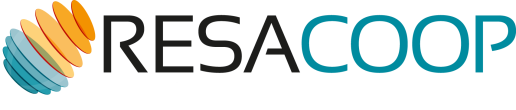 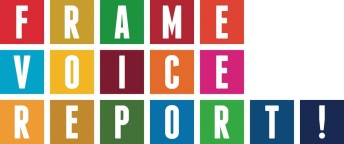 DEMANDE DE MODIFICATIONDes fonds reçus de Frame, Voice, Report! doivent être utilisés conformément à l’objectif fondamental du projet, tel que stipulé dans la convention de financement. Cependant, des écarts peuvent être approuvés. Les ajustements nécessitent une approbation préalable de Resacoop. Explication de la demande de modificationRévision budgétairePour toute modification budgétaire, veuillez insérer le budget modifiéDate et SignatureOrganisationPersonne contact (Nom et adresse e-mail)Titre du projet